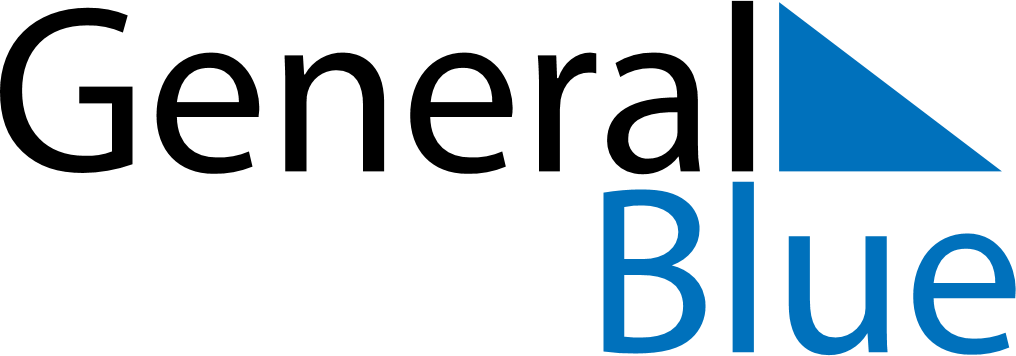 August 2021August 2021August 2021August 2021August 2021August 2021AnguillaAnguillaAnguillaAnguillaAnguillaAnguillaMondayTuesdayWednesdayThursdayFridaySaturdaySunday12345678August MondayAugust ThursdayConstitution Day910111213141516171819202122232425262728293031NOTES